Supplementary Material forGABAergic Neurons in the Dorsal-intermediate Lateral Septum Regulate Sleep-wakefulness and Anesthesia in MiceDi Wang, M.D., Qingchen Guo, Ph.D., Yu Zhou, M.D., Zheng Xu, M.D., Su-Wan Hu M.D., Xiang-Xi Kong, M.D., Yan Su, M.D., Feng Dai, M.D., Yu-Mei Yu, M.D., Shi-Ya Zou, M.D., Bing-Qian Fan, M.D., Li Yang, M.D., Jun-Xia Yang, M.D., Hongxing Zhang, M.D., Sun-Hui Xia, M.D., Hai-Lei Ding, M.D. and Jun-Li Cao, M.D., Ph.D.D.W., Q.G., and Y.Z. contributed equally to this article.From Jiangsu Province Key Laboratory of Anesthesiology, Jiangsu Province Key Laboratory of Anesthesia and Analgesia Application Technology, Xuzhou Medical University (D.W., Q.G., Y.Z., Z.X., S.-W.H., X.-X.K., Y.S., F.D., Y.-M.Y., S.-Y.Z., B.-Q.F., L.Y., J.-X.Y., H.Z., S.-H.X., H.-L.D., J.-L.C.) and Department of Anesthesiology, The Affliated Hospital of Xuzhou Medical University (H.-L.D., J.-L.C.), Xuzhou, China.Corresponding Author: Prof. Jun-Li Cao, Department of Anesthesiology, The Affiliated Hospital of Xuzhou Medical University, Xuzhou 221002, China; Jiangsu Province Key Laboratory of Anesthesiology, Xuzhou Medical University, Xuzhou 221004, China. Telephone: 86-516-83262686, Email: caojl0310@aliyun.com.Supplemental ResultsVideo 1 Optogenetic activation of dorsal-intermediate lateral septum GABAergic neurons during non-REM sleep promotes wakefulness. Blue light (473 nm, 2-3 mW, 10 ms width at 20 Hz) was illuminated in the dorsal-intermediate lateral septum area in non-REM sleep state to activate ChR2-expressing dorsal-intermediate lateral septum GABAergic neurons.Supplementary Fig. 1. Raw curve. A Representative EEG and EMG traces recorded from the same Vgat-Cre mouse during the awake state, non-REM sleep, and REM sleep. B Representative EEG and EMG traces recorded from the same Vgat-Cre mouse during the awake state, deep anesthesia (burst suppression), and anesthesia recovery periods. EEG: electroencephalogram; EMG: electromyography; non-REM: non-rapid eye movement; REM: rapid eye movement; Pre-anesth.: Pre-anesthesia; Anesth.: Anesthesia; Post-anesth.: Post- anesthesia.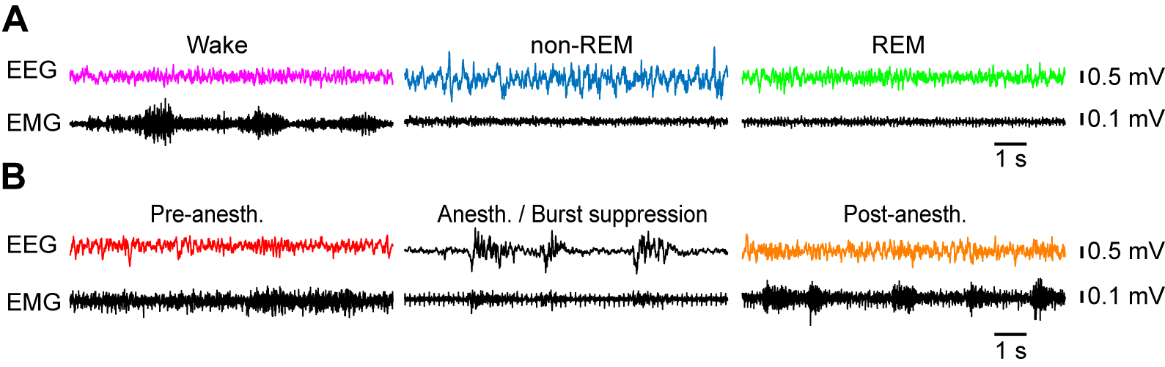 Supplementary Fig. 2. Fluorescence signals aligned to wake state transitions. Upper panel, individual transitions with color coded fluorescence intensity (non-REM to wake; wake to non-REM; REM to wake; non-REM to REM). Middle panel, comparison of area under the curve (AUC) per second before (-30 to 0 s) and after (0 to 30 s) state transitions, Unpaired two-tailed Student’s t test: t6 = 4.93, P = 0.003 (non-REM-wake); t6 = 15.42, P < 0.001 (wake-non-REM); t6 = 3.32, P = 0.016 (REM-wake); t6 = 7.74, P < 0.001 (non-REM-REM). Lower panel, mean (the solid line) ± SD. (gray shading) showing the average calcium transients from all the transitions. non-REM: non-rapid eye movement; REM: rapid eye movement. *P < 0.05, **P < 0.01, ***P < 0.001.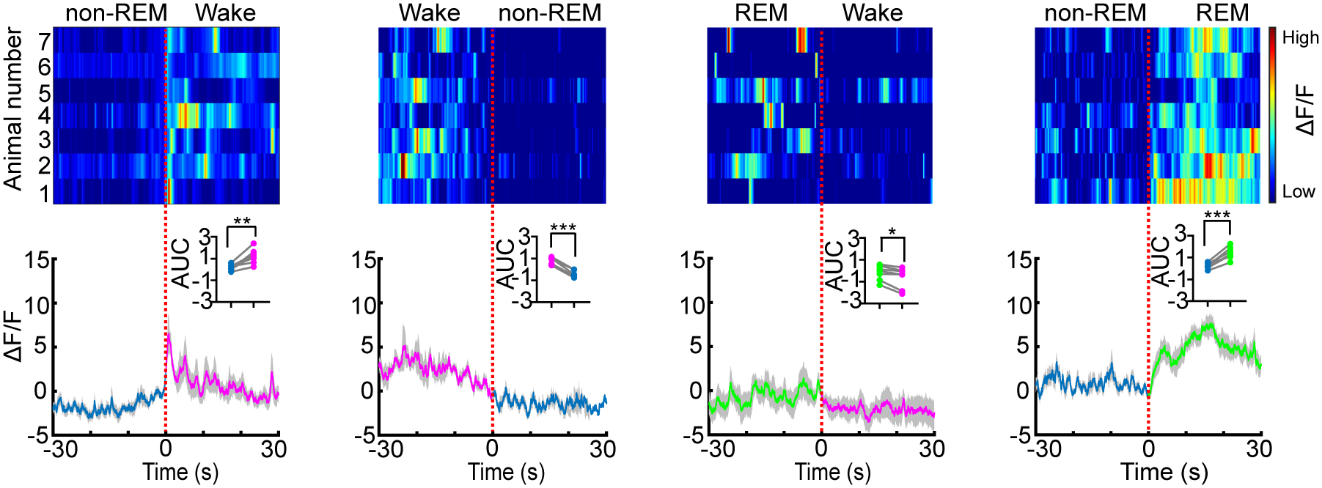 Supplementary Fig. 3. Optogenetic activation of lateral septum GABAergic neurons has no effect on REM sleep. A Representative EEG/EMG traces, heat map of EEG power spectra shows that acute photostimulation (20 Hz/30 s) applied during REM sleep has no change in a ChR2-eYFP mouse. B Mean latencies of REM to wake transitions following optogenetic stimulation at 20 Hz. t8= 0.15, P = 0.885 unpaired two-tailed Student’s t test. C-D Average of normalized spectral power distribution of relative cortical EEG power density in control animals (black trace) and ChR2-eYFP (blue trace) animals following optical activating LS GABAergic neurons during REM sleep. EEG: electroencephalogram; EMG: electromyography; non-REM: non-rapid eye movement; REM: rapid eye movement; Data represent mean ± SD.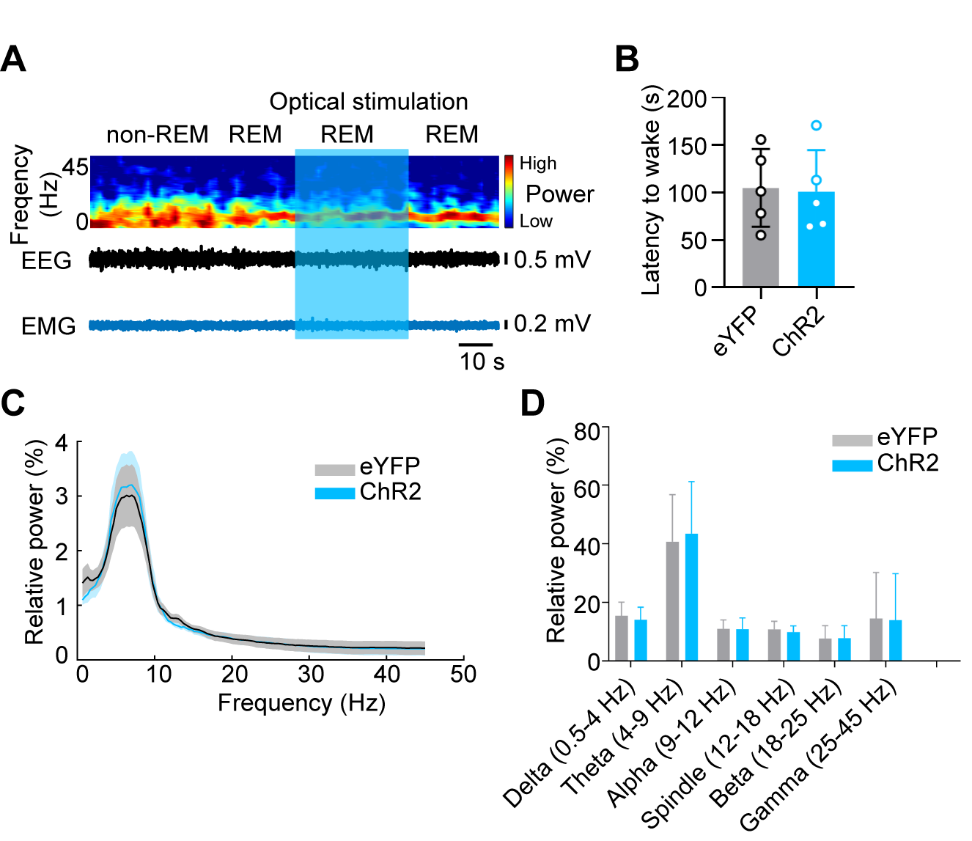 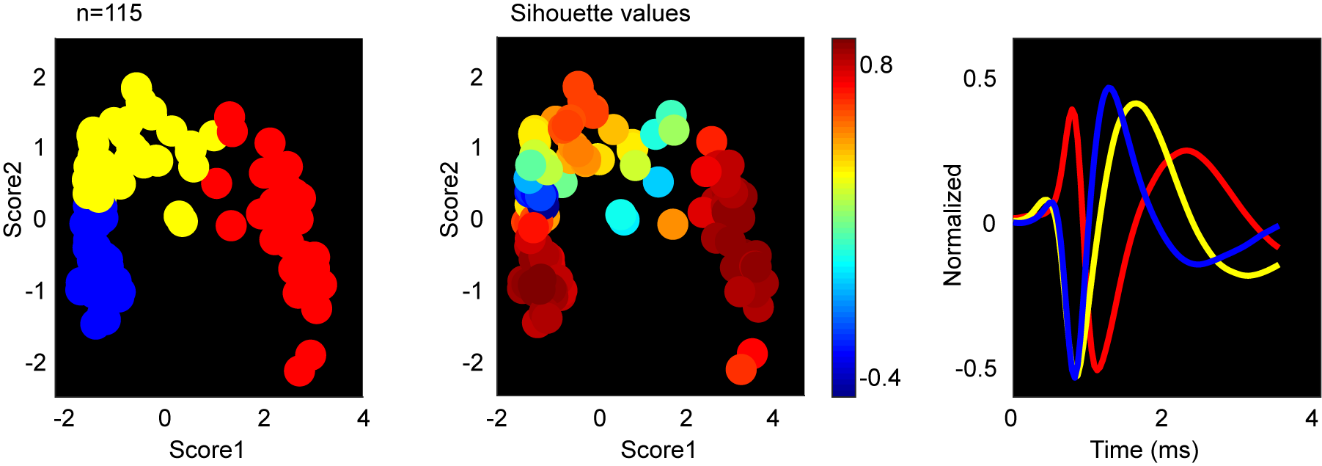 Supplementary Fig. 4. According to principal component analysis, neurons are divided into three categories. Dopaminergic neurons (red), GABAergic neurons (blue), Glutamatergic neurons (yellow).Supplementary Fig. 5. Terminal calcium signal of the dorsal-intermediate lateral septum GABAergic neurons in ventral tegmental area across sleep-awake states. A Schemetic showing the virus injection into the dorsal-intermediate lateral septum and optical fiber implantation into the ventral tegmental area. B Typical image showing the GCaMP6s-labeled neuronal terminals in the ventral tegmental area and the location of the optical fiber. Scale bar represents 100 µm. C Representative EEG power spectrum, EEG-EMG traces, and raw fluorescence trace at distinct sleep-wake states. D Summary data showing the calcium signals during the awake state, non-REM sleep and REM sleep (n = 7 mice, 5 sessions per mouse, Kruskal-Wallis One Way ANOVA on ranks with Tukey’s post hoc comparison: H2 = 9.98, P < 0.01; P (non-REM-wake) = 0.035, P (non-REM-REM) < 0.001). EEG: electroencephalogram; EMG: electromyography; LS: lateral septum; VTA: ventral tegmental area. non-REM: non-rapid eye movement; REM: rapid eye movement. DAPI: 4',6-diamidino-2-phenylindole. Data represent mean ± SD. *P < 0.05, ***P < 0.001.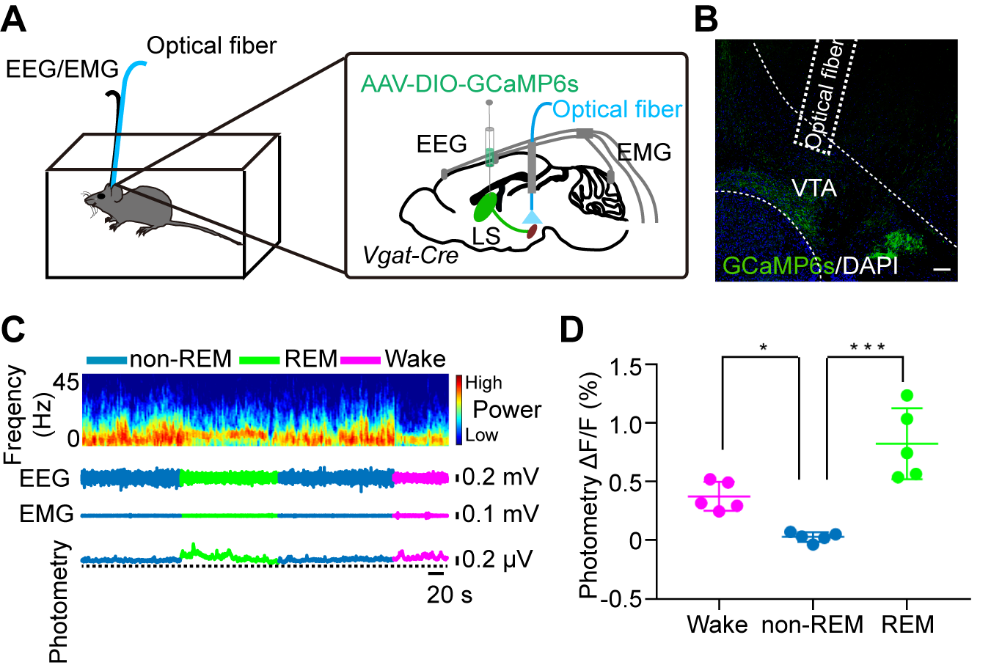 Supplementary Fig. 6. Inhibition dorsal-intermediate lateral septum-ventral tegmental area GABAergic neurons during wake promotes non-REM-like sleep state and prolongs emergency time compare to control conditions. A Schematic of experimental preparation. AAV-DIO-NpHR-eYFP and AAV-DIO-EYFP (control) were infused in the dorsal-intermediate lateral septum of Vgat-Cre animals. Fibers were implanted in the ventral tegmental area. B Image showing NpHR-eYFP expressing neuronal axons in the ventral tegmental area and the placement of optical fiber. Scale bar represents 100 µm. C Representative EEG/EMG traces and EEG heat map of NpHR-eYFP. Animals showing changes in the EEG oscillation, EMG and correspondent heat map EEG power spectrum in response to local terminal optical silencing (yellow stimulation, 593 nm) circuit during wake. D Wake-to-sleep transitions following optogenetic stimulation at 20 Hz. U= 0.00 P = 0.004, Mann-Whitney rank sum test (two-tailed). E-I Normalized spectral power of the relative cortical EEG power of delta increased, theta, beta and gamma decreased under unpaired two-tailed t test. Delta: t10= 2.74, P = 0.021; Theta: t10= 2.74, P = 0.021; Beta: t10= 1.63, P =0.135; Gamma: t10=2.18, P = 0.054. i left: Protocol for optical stimulation and recording of emergence time. Laser stimulation was begun after turning off isoflurane and ended with recovery of righting. right: Optical inactivation of dorsal-intermediate lateral septum GABAergic neurons prolonged emergence time from 1.5% isoflurane anesthesia. U= 0.00 P = 0.004, Mann-Whitney rank sum test (two-tailed). EEG: electroencephalogram; EMG: electromyography; LS: lateral septum; VTA: ventral tegmental area; DAPI: 4',6-diamidino-2-phenylindole. Data represent mean ± SD. *P < 0.05, **P < 0.01.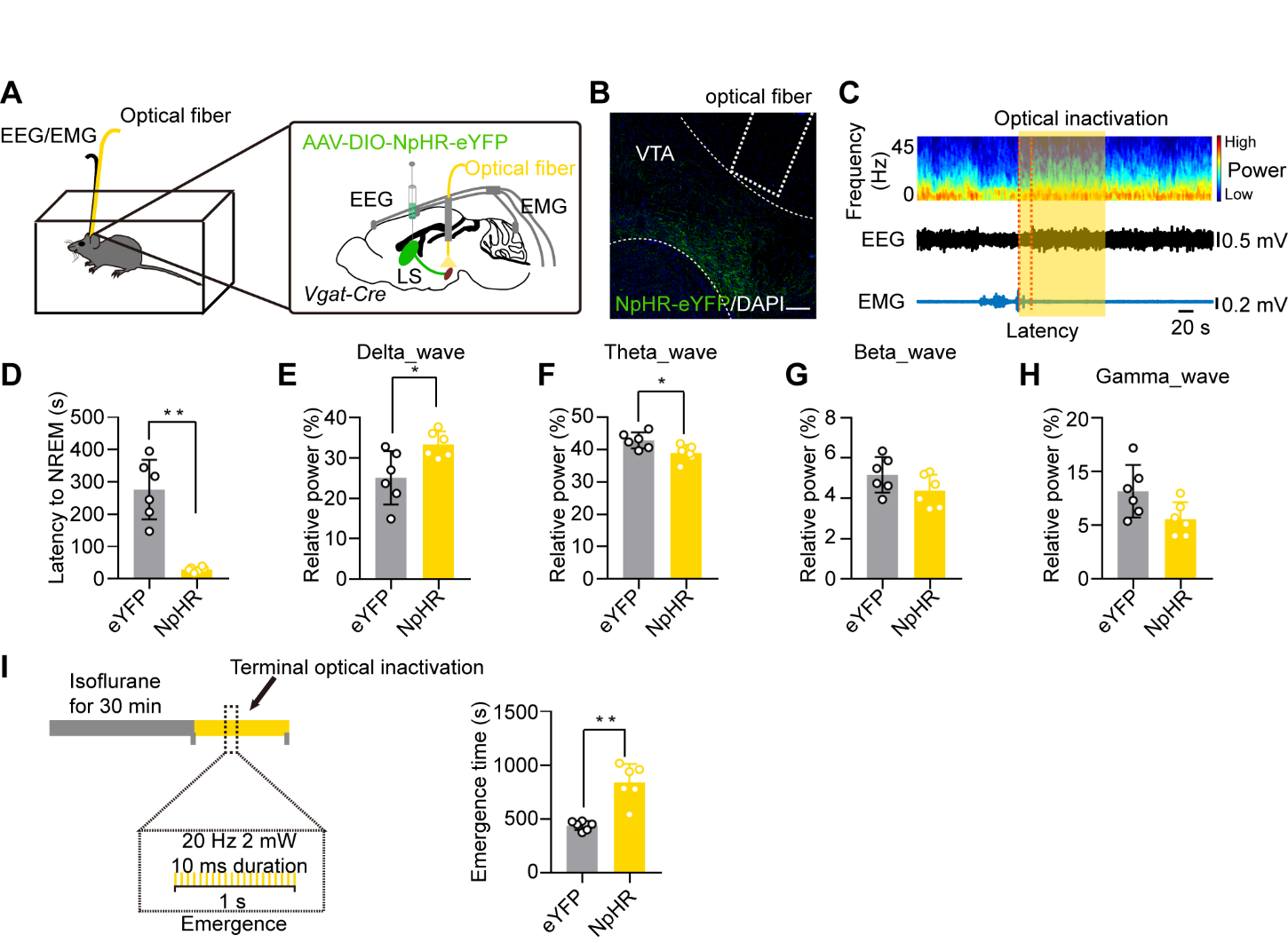 